Unit 1 Lesson 4: Coordinate Moves1 Translating Coordinates (Warm up)Student Task StatementSelect all of the translations that take Triangle T to Triangle U. There may be more than one correct answer.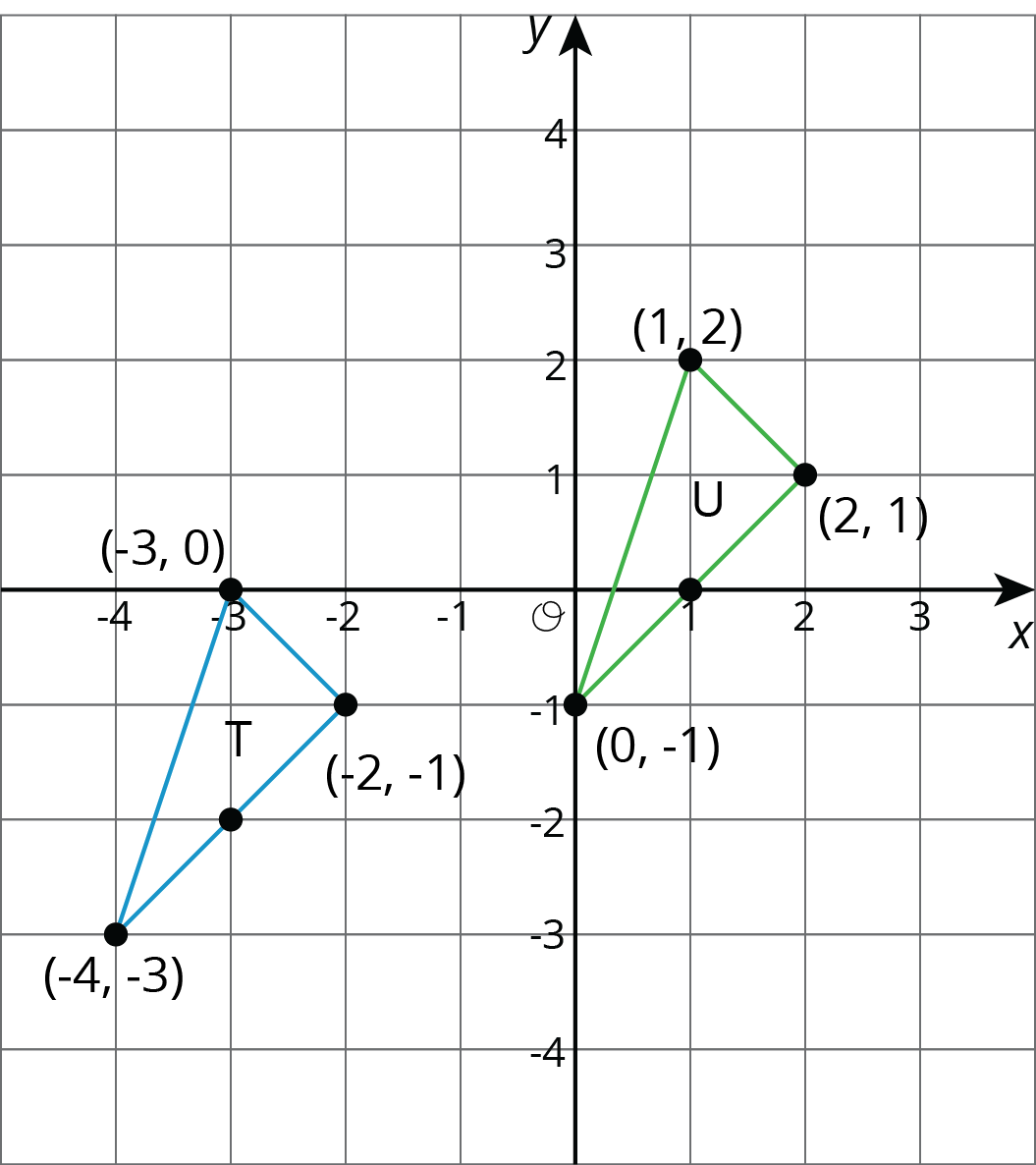 Translate  to .Translate  to .Translate  to .Translate  to .Activity Synthesis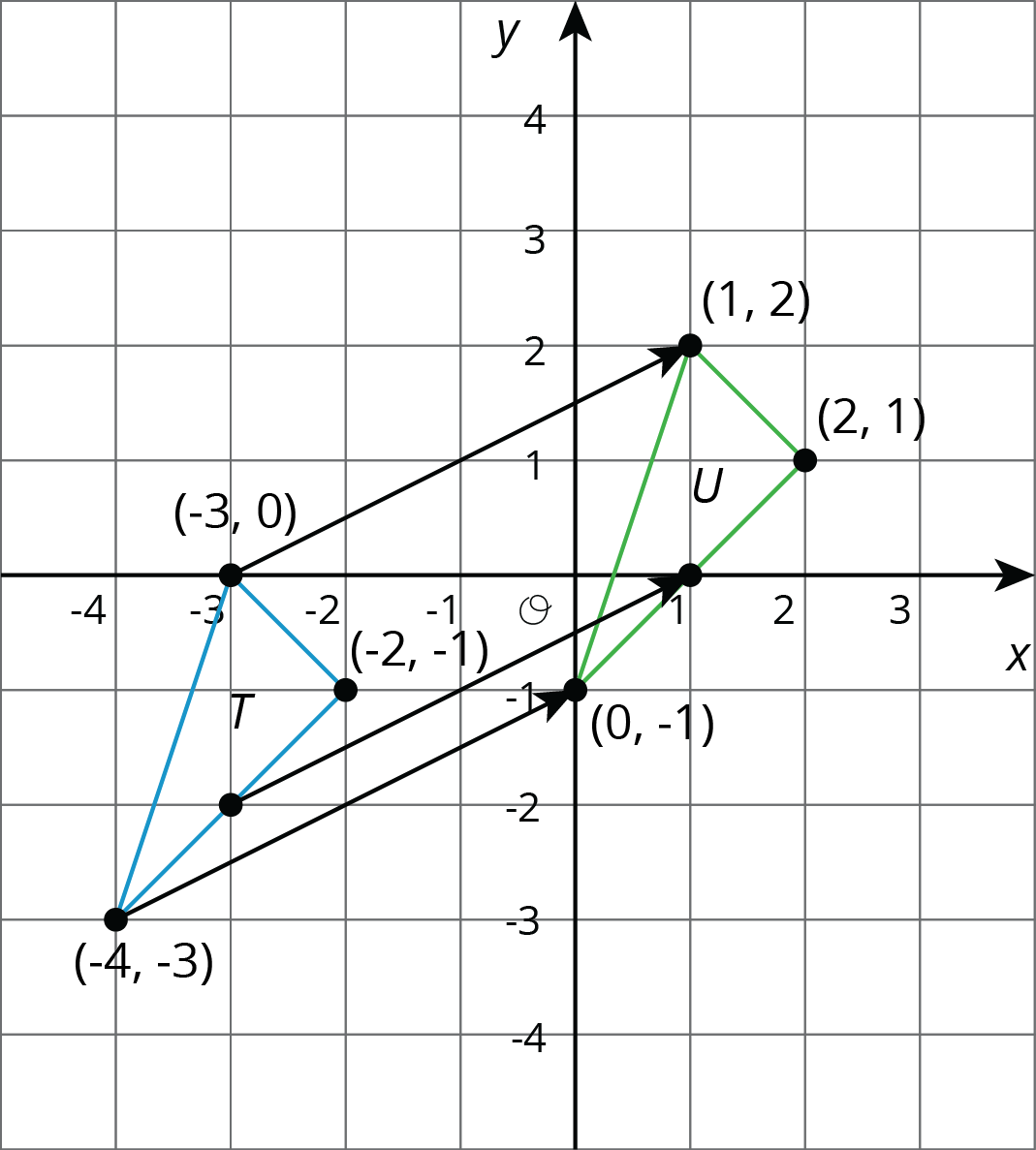 2 Reflecting Points on the Coordinate PlaneStudent Task Statement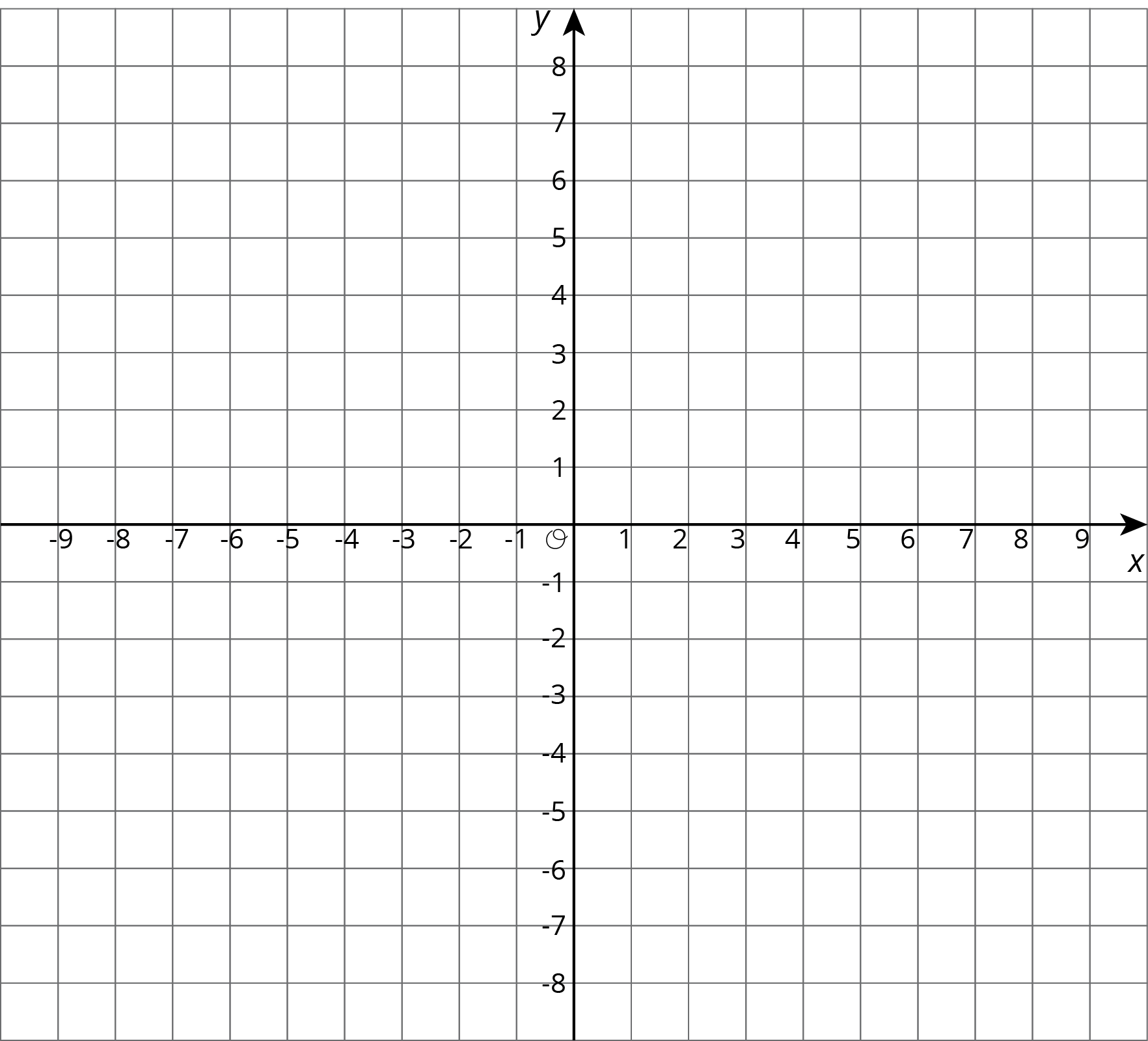 Here is a list of points  On the coordinate plane:Plot each point and label each with its coordinates.Using the -axis as the line of reflection, plot the image of each point.Label the image of each point with its coordinates.Include a label using a letter. For example, the image of point  should be labeled .If the point  were reflected using the -axis as the line of reflection, what would be the coordinates of the image? What about ? ? Explain how you know.The point  has coordinates .Without graphing, predict the coordinates of the image of point  if point  were reflected using the -axis as the line of reflection.Check your answer by finding the image of  on the graph.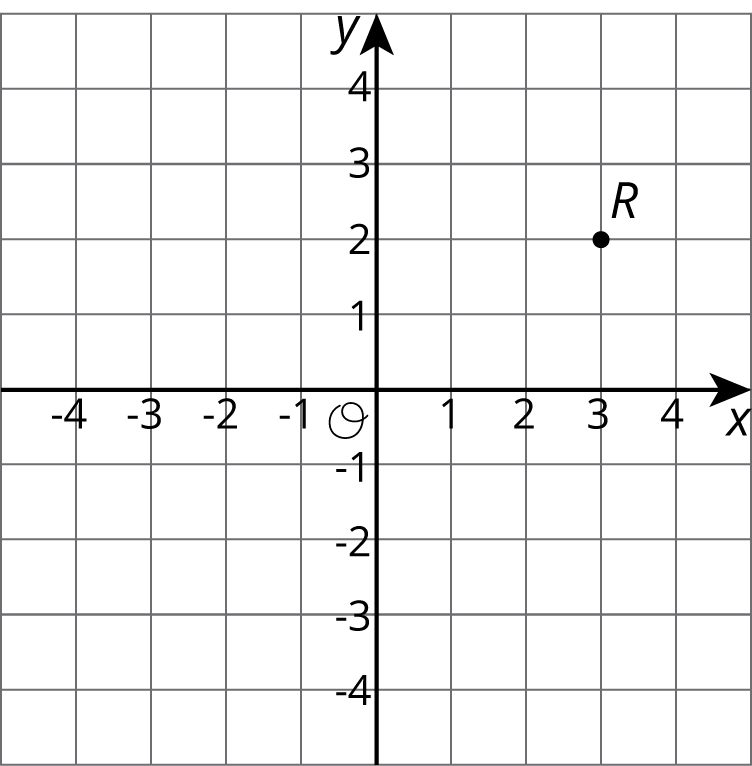 Label the image of point  as .What are the coordinates of ?Suppose you reflect a point using the -axis as line of reflection. How would you describe its image?Activity Synthesis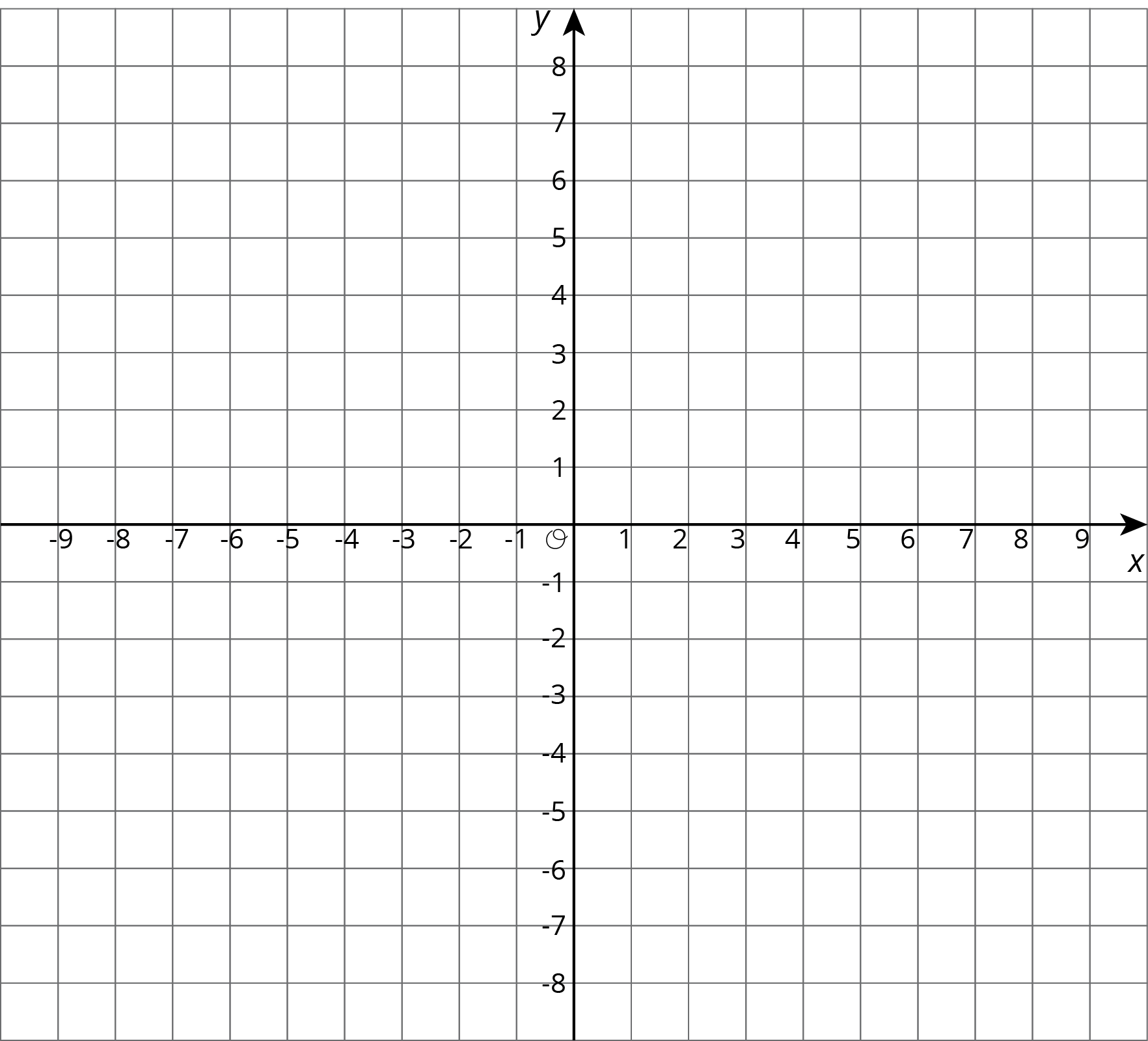 3 Transformations of a SegmentStudent Task Statement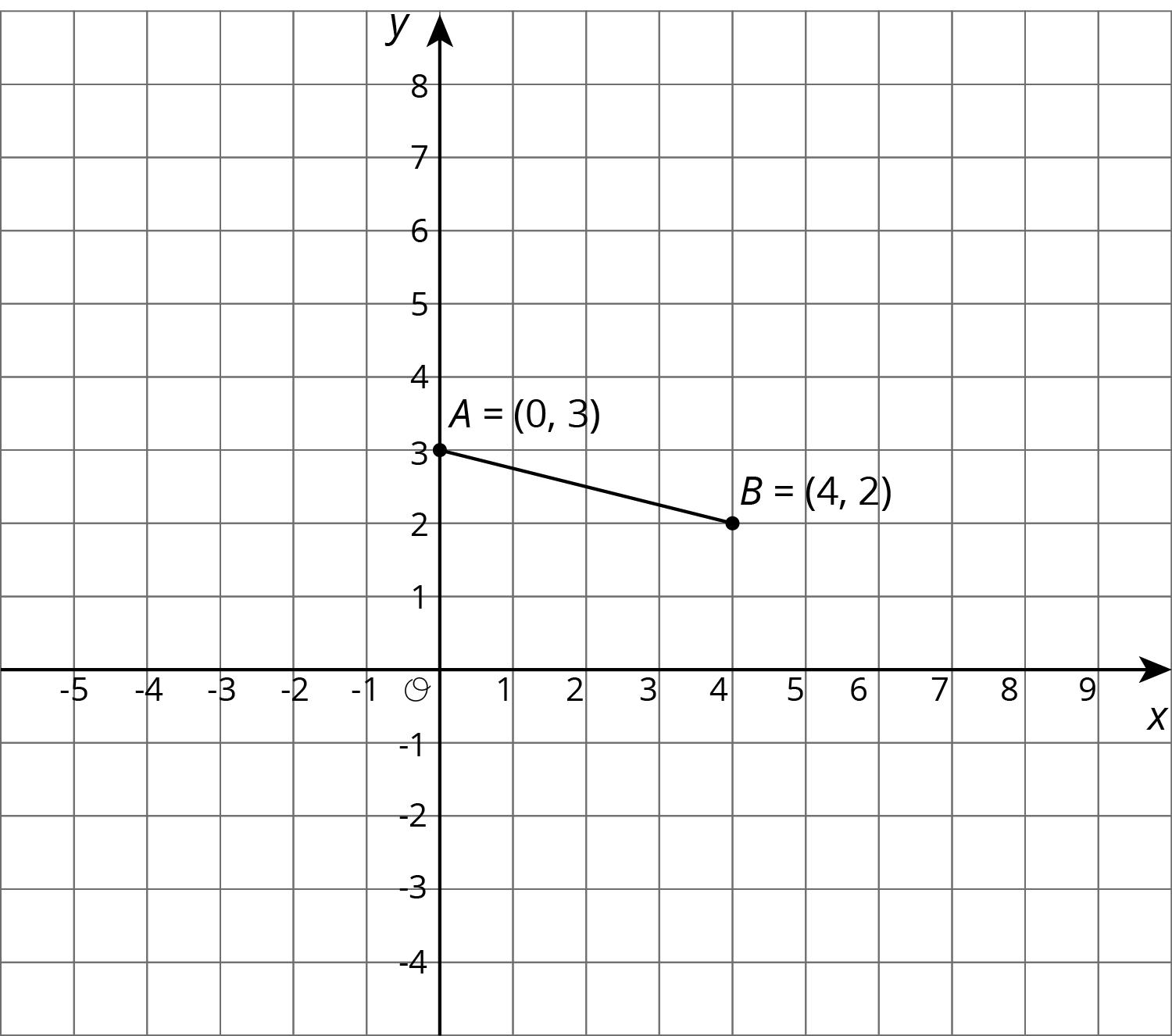 Apply each of the following transformations to segment .Rotate segment  90 degrees counterclockwise around center . Label the image of  as . What are the coordinates of ?Rotate segment  90 degrees counterclockwise around center . Label the image of  as . What are the coordinates of ?Rotate segment  90 degrees clockwise around . Label the image of  as  and the image of  as . What are the coordinates of  and ?Compare the two 90-degree counterclockwise rotations of segment . What is the same about the images of these rotations? What is different?
 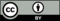 © CC BY Open Up Resources. Adaptations CC BY IM.